Публичное акционерное общество РОСБАНК (107078, г. Москва, ул. Маши Порываевой, д.34, Генеральная лицензия Банка России № 2272 от 28.01.2015, сокращенное наименование - ПАО РОСБАНК)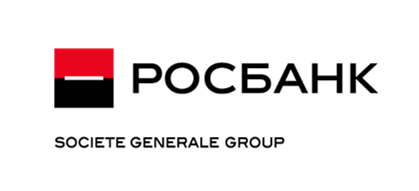 Сумма кредитаПредоставление кредита на покупку автомобиля суммой от 50 000 руб. до 6 500 000 рублей.Сумма кредитаПредоставление кредита на покупку автомобиля суммой от 50 000 руб. до 6 500 000 рублей.Базовые требования к Заявителю• Возраст от 21 до 70 лет (срок окончания действия КД не должен наступить позже дня 70-летия Клиента)• Наличие официального места работы на территории, где присутствуют офисы Банка. Стаж работы на последнем месте от 3-х месяцев• Наличие постоянной регистрации и фактического места жительства на территории регионов, где зарегистрированы офисы Банка или регионов, согласованных посредством Клиренс-листа со всеми заинтересованными подразделениями Банка• Наличие не менее 2-х контактных телефонов Клиента:Рабочий телефон Клиента (номер может являться как стационарным, так и мобильным). Указанный номер рабочего телефона в обязательном порядке должен являться контактным номером организации-работодателя КлиентаМобильный телефон Клиента (прямой контакт)• Наличие паспорта гражданина РФ и второго документа, удостоверяющего личностьСроки предоставления кредита От 12 до 84 месяцевБазовые требования к Заявителю• Возраст от 21 до 70 лет (срок окончания действия КД не должен наступить позже дня 70-летия Клиента)• Наличие официального места работы на территории, где присутствуют офисы Банка. Стаж работы на последнем месте от 3-х месяцев• Наличие постоянной регистрации и фактического места жительства на территории регионов, где зарегистрированы офисы Банка или регионов, согласованных посредством Клиренс-листа со всеми заинтересованными подразделениями Банка• Наличие не менее 2-х контактных телефонов Клиента:Рабочий телефон Клиента (номер может являться как стационарным, так и мобильным). Указанный номер рабочего телефона в обязательном порядке должен являться контактным номером организации-работодателя КлиентаМобильный телефон Клиента (прямой контакт)• Наличие паспорта гражданина РФ и второго документа, удостоверяющего личностьСтоимость кредитаЗависит от суммы первоначального взноса, срока и выбранного тарифаБазовые требования к Заявителю• Возраст от 21 до 70 лет (срок окончания действия КД не должен наступить позже дня 70-летия Клиента)• Наличие официального места работы на территории, где присутствуют офисы Банка. Стаж работы на последнем месте от 3-х месяцев• Наличие постоянной регистрации и фактического места жительства на территории регионов, где зарегистрированы офисы Банка или регионов, согласованных посредством Клиренс-листа со всеми заинтересованными подразделениями Банка• Наличие не менее 2-х контактных телефонов Клиента:Рабочий телефон Клиента (номер может являться как стационарным, так и мобильным). Указанный номер рабочего телефона в обязательном порядке должен являться контактным номером организации-работодателя КлиентаМобильный телефон Клиента (прямой контакт)• Наличие паспорта гражданина РФ и второго документа, удостоверяющего личностьПервоначальный взносОт 0% от стоимости автоДокументы, необходимые для рассмотрения заявления на предоставление кредита в ПАО «РОСБАНК»Обязательные документы для получения решения по кредитной заявке:Паспорт гражданина РФ;Второй документ, удостоверяющий личность: страховое свидетельство государственного пенсионного страхования, водительское удостоверение, заграничный паспорт, свидетельство о постановке на учет в налоговом органе, военный билет.Дополнительные документы:При наличии - документы, подтверждающие наличие собственности (квартиры, земельные участки, дома и т.п. - свидетельство о государственной регистрации права собственности,  автомобили – ПТС, СРТС). Если Клиент - частный предприниматель*:Свидетельство о государственной регистрации в качестве индивидуального предпринимателя или Свидетельство о внесении записи в Единый государственный реестр индивидуальных предпринимателей;*-документы предоставляются по требованию уполномоченного лицаДокументы, подтверждающие доход Клиента, требуются:при сумме кредита от 800 тыс. руб. (восьмисот тысяч рублей) и более.Исключение: подтверждение дохода не требуется при сумме кредита:до 3 млн. руб. при ПВ 20% и более для оформления кредита на новые иномарки;до 1 млн. руб. при ПВ 20% и более для оформления кредита на подержанные иномарки.справка по форме 2-НДФЛ. Документ предоставляется по текущему месту работы за период 12 календарных месяцев, в случае трудового стажа на текущем месте работы менее 12 месяцев –документ предоставляется за фактический период. Допускается прием документа с последней датой получения дохода, отстоящей от даты приема документов не более чем на 2 месяца;справка о заработной плате с места работы по форме Банка, подтвержденная работодателем Клиента (заверенная главным бухгалтером, руководителем и печатью организации). Документ предоставляется по текущему месту работы за период 12 календарных месяцев, в случае трудового стажа на текущем месте работы менее 12 месяцев – документ предоставляется за фактический период. Допускается прием документа с последней датой получения дохода, отстоящей от даты приема документов не более чем на 2 месяца;налоговая декларация по налогу на доходы физических лиц и лиц, осуществляющих предпринимательскую деятельность по форме 3-НДФЛ за прошедший отчетный период. Документ предоставляется по текущему месту работы за период 12 календарных месяцев, в случае трудового стажа на текущем месте работы менее 12 месяцев – документ предоставляется за фактический период. Допускается прием документа с последней датой получения дохода, отстоящей от даты приема документов не более чем на 2 месяца;декларация по единому налогу на вмененный доход, за последний отчетный период;декларация по единому сельскохозяйственному налогу за последний отчетный период;налоговая декларация по налогу, уплачиваемому в связи с применением упрощенной системы налогообложения за последний отчетный период;патент на право применения упрощенной системы налогообложения;справка, предоставленная Клиентом о размере пенсии, ежемесячном содержании судьям или о размере ежемесячной надбавки судьям из отделения Пенсионного фонда Российской Федерации и(или) другого государственного органа, выплачивающего пенсию Клиенту, подтверждающая назначение и размер пенсии, а также срок ее установления, или пенсионное удостоверение с указанием размера пенсии;справка, предоставленная Клиентом о сумме ежемесячной денежной выплаты, ежемесячной денежной компенсации, ежемесячного дополнительного материального обеспечения, выданная государственным органом;выписка по счету (в том числе выписка с зарплатной карты)/ вкладу, подтверждающая размер заработной платы/ доходов пенсионного характера/ арендных платежей/ алиментов;выписка о состоянии индивидуального лицевого счета застрахованного лица в системе обязательного пенсионного страхования, предоставленная Клиентом или полученная Банком в электронном виде из информационной системы Пенсионного фонда Российской Федерации с согласия Клиента. Допускается прием документа с последней датой получения дохода, отстоящей от даты приема документов не более чем на 6 месяцев.Документы, необходимые для рассмотрения заявления на предоставление кредита в ПАО «РОСБАНК»Обязательные документы для получения решения по кредитной заявке:Паспорт гражданина РФ;Второй документ, удостоверяющий личность: страховое свидетельство государственного пенсионного страхования, водительское удостоверение, заграничный паспорт, свидетельство о постановке на учет в налоговом органе, военный билет.Дополнительные документы:При наличии - документы, подтверждающие наличие собственности (квартиры, земельные участки, дома и т.п. - свидетельство о государственной регистрации права собственности,  автомобили – ПТС, СРТС). Если Клиент - частный предприниматель*:Свидетельство о государственной регистрации в качестве индивидуального предпринимателя или Свидетельство о внесении записи в Единый государственный реестр индивидуальных предпринимателей;*-документы предоставляются по требованию уполномоченного лицаДокументы, подтверждающие доход Клиента, требуются:при сумме кредита от 800 тыс. руб. (восьмисот тысяч рублей) и более.Исключение: подтверждение дохода не требуется при сумме кредита:до 3 млн. руб. при ПВ 20% и более для оформления кредита на новые иномарки;до 1 млн. руб. при ПВ 20% и более для оформления кредита на подержанные иномарки.справка по форме 2-НДФЛ. Документ предоставляется по текущему месту работы за период 12 календарных месяцев, в случае трудового стажа на текущем месте работы менее 12 месяцев –документ предоставляется за фактический период. Допускается прием документа с последней датой получения дохода, отстоящей от даты приема документов не более чем на 2 месяца;справка о заработной плате с места работы по форме Банка, подтвержденная работодателем Клиента (заверенная главным бухгалтером, руководителем и печатью организации). Документ предоставляется по текущему месту работы за период 12 календарных месяцев, в случае трудового стажа на текущем месте работы менее 12 месяцев – документ предоставляется за фактический период. Допускается прием документа с последней датой получения дохода, отстоящей от даты приема документов не более чем на 2 месяца;налоговая декларация по налогу на доходы физических лиц и лиц, осуществляющих предпринимательскую деятельность по форме 3-НДФЛ за прошедший отчетный период. Документ предоставляется по текущему месту работы за период 12 календарных месяцев, в случае трудового стажа на текущем месте работы менее 12 месяцев – документ предоставляется за фактический период. Допускается прием документа с последней датой получения дохода, отстоящей от даты приема документов не более чем на 2 месяца;декларация по единому налогу на вмененный доход, за последний отчетный период;декларация по единому сельскохозяйственному налогу за последний отчетный период;налоговая декларация по налогу, уплачиваемому в связи с применением упрощенной системы налогообложения за последний отчетный период;патент на право применения упрощенной системы налогообложения;справка, предоставленная Клиентом о размере пенсии, ежемесячном содержании судьям или о размере ежемесячной надбавки судьям из отделения Пенсионного фонда Российской Федерации и(или) другого государственного органа, выплачивающего пенсию Клиенту, подтверждающая назначение и размер пенсии, а также срок ее установления, или пенсионное удостоверение с указанием размера пенсии;справка, предоставленная Клиентом о сумме ежемесячной денежной выплаты, ежемесячной денежной компенсации, ежемесячного дополнительного материального обеспечения, выданная государственным органом;выписка по счету (в том числе выписка с зарплатной карты)/ вкладу, подтверждающая размер заработной платы/ доходов пенсионного характера/ арендных платежей/ алиментов;выписка о состоянии индивидуального лицевого счета застрахованного лица в системе обязательного пенсионного страхования, предоставленная Клиентом или полученная Банком в электронном виде из информационной системы Пенсионного фонда Российской Федерации с согласия Клиента. Допускается прием документа с последней датой получения дохода, отстоящей от даты приема документов не более чем на 6 месяцев.Мы рады сотрудничеству с Вами!Мы рады сотрудничеству с Вами!